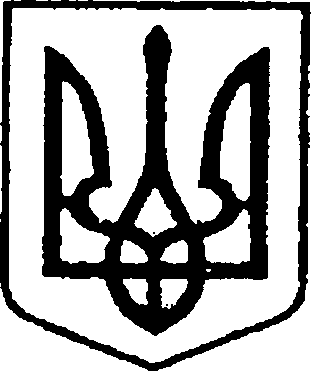 УКРАЇНАЧЕРНІГІВСЬКА ОБЛАСТЬН І Ж И Н С Ь К А    М І С Ь К А    Р А Д АВ И К О Н А В Ч И Й    К О М І Т Е ТР І Ш Е Н Н Явід  08 грудня 2016 року	               м. Ніжин                                          №352    Про відзначення Подякою та Почесною грамотоювиконавчого комітету Ніжинської  міської  радиВідповідно до  статей 40, 42, 53, 59 Закону України «Про місцеве самоврядування в Україні», рішення Ніжинської міської ради Чернігівської області «Про затвердження нової редакції положень про Почесну грамоту, Грамоту та Подяку виконавчого комітету Ніжинської міської ради»                  від 25 грудня 2014 року № 22-63/2014, Регламенту виконавчого комітету Ніжинської міської ради Чернігівської області VІІ скликання, затвердженого рішенням виконавчого комітету Ніжинської міської ради Чернігівської області VІІ скликання від 11.08.2016 р. №220, розглянувши клопотання директора ВП «Чернігівські магістральні електричні мережі», виконавчий комітет Ніжинської міської ради вирішив: 1. Нагородити Почесною грамотою виконавчого комітету Ніжинської міської ради за багаторічну сумлінну працю, бездоганне виконання службових обов’язків, високий професіоналізм та з нагоди професійного свята - Дня енергетика Рудіка Володимира Михайловича - інженера                         ІІ категорії (черговий) ПС 330кВ Ніжинська, служби підстанцій.  2.Оголосити Подяку виконавчого комітету Ніжинської міської ради               за багаторічну сумлінну працю, бездоганне виконання службових обов’язків, високий професіоналізм та з нагоди професійного свята - Дня енергетика   Кузьменку Юрію Анатолійовичу – водію І класу ПС 330кВ Ніжинська, служби механізації та транспорту.3.Відділу юридично-кадрового забезпечення апарату виконавчого комітету Ніжинської міської ради (Лега В. О.) забезпечити оприлюднення цього рішення протягом п’яти робочих днів з дати його прийняття                            на офіційному сайті Ніжинської міської ради.4.Контроль за виконанням цього рішення покласти                                       на керуючого справами виконавчого комітету Ніжинської міської ради  Колесника С. О.Головуючий на засіданні виконавчогокомітету Ніжинської міської ради,перший заступник міського голови з питань діяльності виконавчих органів ради                                                                  Г. М. Олійник